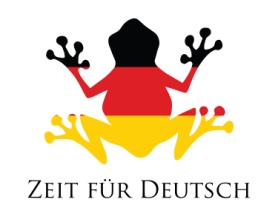 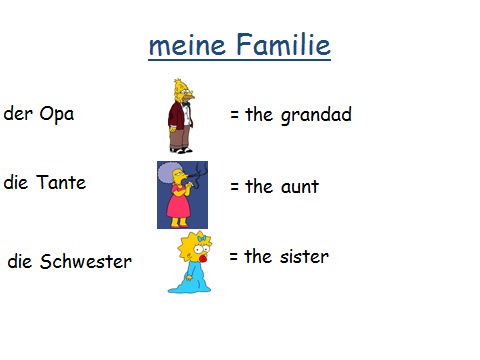 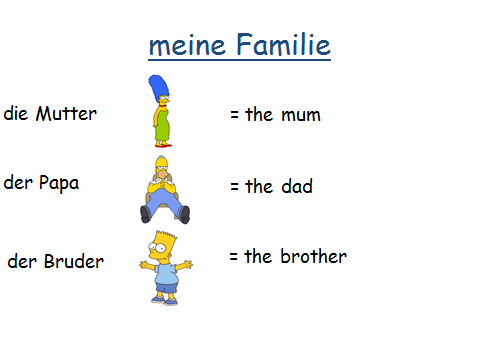 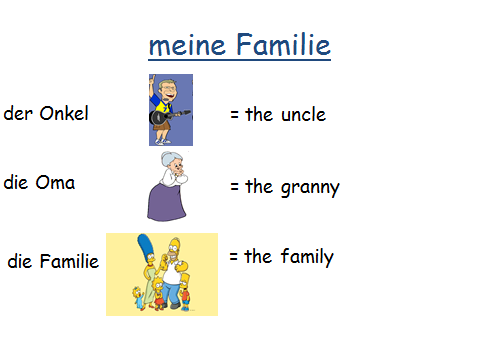 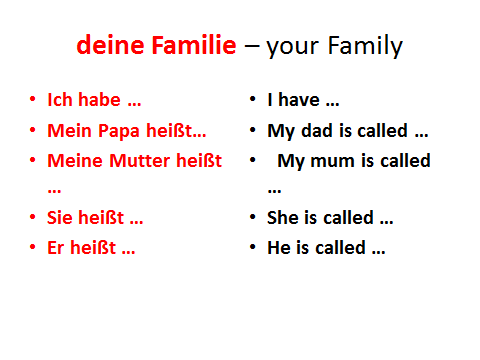 Wie heißt du?			What is your name (how are you called)?Ich heiße …			I am called  …Meine Mutter heißt Marge		My mother is called MargeMein Papa Heißt Homer		My dad is called HomerMein Opa Heißt Gramps		My grandad is called GrampsMeine Schwester heißt Lisa		My sister is called LisaMeine Schwester spielt Fussball		My sister plays footballEr geht ins Kino		He goes to the cinemaSie bleibt zu Hause		She stays at home1) Meine Schwester ________________________________2) Meine Oma ________________________________3) Meine Mutter ________________________________4) Meine Tante ________________________________5) Mein Onkel ________________________________6) _____________ spielt am Computer7) _____________ spielt Computerspiele8) _____________ bleibt zu Hause